
саморегулируемая организация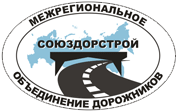 Некоммерческое партнерство«Межрегиональное объединение дорожников
«СОЮЗДОРСТРОЙ»ПРОЕКТУтверждено решением Общего собрания СРО НП «МОД «СОЮЗДОРСТРОЙ»«_____» _________________ 20____ г.Требования саморегулируемой организации НП «МОД «СОЮЗДОРСТРОЙ» к выдаче свидетельств о допуске к работам по строительству, реконструкции и капитальному ремонту объектов капитального строительства, которые оказывают влияние на безопасность объектов использования атомной энергии (в том числе ядерных установок, пунктов хранения ядерных материалов и радиоактивных веществ) (вступают в действие после утверждения постановления Правительства Российской Федерации «О внесении изменений в постановление Правительства Российской Федерации от 3 февраля 2010 г. №48»)Минимально необходимые требования к выдаче саморегулируемыми организациями свидетельств о допуске к работам по строительству, реконструкции и капитальному ремонту объектов капитального строительства, которые оказывают влияние на безопасность объектов использования атомной энергии 1. Минимально необходимыми требованиями к кадровому составу заявителя (за исключением работ по организации строительства, работ 
по устройству объектов использования атомной энергии, работ 
по осуществлению строительного контроля) являются наличие в штате                 по основному месту работы:а) не менее 3 работников, занимающих должности руководителей (генеральный директор (директор), технический директор (главный инженер), их заместители), имеющих высшее профессиональное образование соответствующего профиля и стаж работы  в области строительства не менее        7 лет;б) не менее 7 работников - специалистов технических, энергомеханических, контрольных и других технических служб                         
и подразделений, имеющих высшее (техническое) образование или среднее профессиональное (техническое) образование соответствующего профиля               и стаж работы в области строительства не менее 5 лет, из них не менее                   4 работников, имеющих высшее (техническое) образование;в) не менее 3 работников, занимающих должности руководителей структурных производственных подразделений (начальники участков, прорабы, мастера и приравненные к ним специалисты), имеющих высшее (техническое) образование или среднее профессиональное (техническое) образование соответствующего профиля и стаж работы в области строительства не менее            5 лет, из них не менее 1 работника, имеющего высшее (техническое) образование;г) не менее 15 работников рабочих профессий соответствующих заявленным видам работ, имеющих квалификационный разряд не ниже              4-го разряда соответственно профессии и стаж работы в области строительства не менее 3 лет.2. Минимально необходимыми требованиями к кадровому составу заявителя при выполнении работ по осуществлению строительного контроля  на объектах использования атомной энергии являются наличие в штате          
по основному месту работы:а) не менее 3 работников, занимающих должности руководителей (генеральный директор (директор), технический директор (главный инженер), их заместители), имеющих высшее профессиональное образование соответствующего профиля и стаж работы в области строительства не менее          7 лет; б) не менее 7 работников, имеющих высшее (техническое) образование или среднее профессиональное (техническое) образование соответствующие профилю занимаемой должности и стаж работы в области строительства              не менее 7 лет, из них не менее 4 работников имеющих высшее (техническое) образование.3. Минимально необходимыми требованиями к заявителю 
при выполнении работ по организации строительства объектов использования атомной энергии (объектов с ядерными установками, объектов ядерного оружейного комплекса, ускорителей элементарных частиц и горячих камер, объектов хранения ядерных материалов и радиоактивных веществ, хранилищ радиоактивных отходов, объектов ядерного топливного цикла, объектов 
по добыче и переработке урана) являются: а) наличие в штате по основному месту работы количества работников, указанного в таблице 1, имеющих высшее (техническое) образование 
или среднее профессиональное (техническое) образование, соответствующие профилю занимаемой должности и стаж работы в области строительства 
не менее 7 лет, из них не менее 60% от состава работников имеющих высшее (техническое) образование;	б) наличие работников, аттестованных федеральной службой по экологическому, технологическому и атомному надзору, в случае наличия в штате организации должностей, требующих проведение соответствующей аттестации.Таблица 1. (Руководство – генеральный директор (директор), технический директор (главный инженер), их заместители; ИТР – инженерно-технические работники – специалисты технических, энергомеханических, контрольных и других технических служб 
и подразделений)4. Минимально необходимыми требованиями к заявителю при выполнении работ, отнесенных к группе «Устройство объектов использования атомной энергии застройщиком», являются:а) наличие в штате по основному месту работы количества работников, указанного в таблице 2, имеющих высшее (техническое) образование 
или среднее профессиональное (техническое) образование, соответствующие профилю занимаемой должности, и виду объекта использования атомной энергии, а также стаж работы в области строительства не менее 7 лет, из них 
не менее 60% от состава работников имеющих высшее (техническое) образование;б) наличие свидетельства о допуске к работам по осуществлению строительного контроля на объектах использования атомной энергии 
в соответствии с таблицей 2;в) наличие работников, аттестованных федеральной службой 
по экологическому, технологическому и атомному надзору, в случае наличия 
в штате организации должностей, требующих проведение соответствующей аттестации. Таблица 2. (СоД – свидетельство о допуске к работам; ОИАЭ – объекты использования атомной энергии)5. Для получения заявителем свидетельств о допуске на два и более вида работ, находящихся  в разных группах видов работ, установленных в перечне видов работ, оказывающим влияние на безопасность объектов капитального строительства, численность работников - специалистов технических, энергомеханических, контрольных и других технических служб 
и подразделений, руководителей структурных производственных подразделений (начальники участков, прорабы, мастера и приравненные к ним специалисты), квалифицированных рабочих рассчитывается в отношении каждой из указанных групп работников (подпункты а, б, в, г пункта 1, подпункты а, б пункта 2, подпункт а пункта 3, подпункт а пункта 4 настоящего приложения) по формуле:N = n + k (xn),где:N - общая численность работников соответствующей группы работников (подпункты а, б, в, г пункта 1, подпункты а, б пункта 2, подпункт а пункта 3, подпункт а пункта 4 настоящего приложения), необходимая для получения свидетельств на два и более видов работ в разных группах видов работ;n - численность работников соответствующей группы работников (подпункты а, б, в, г пункта 1, подпункты а, б пункта 2, подпункт а пункта 3, подпункт а пункта 4 настоящего приложения), предусмотренная требованиями к кадровому составу, установленными пунктом 1, 2, 3, 4 настоящего Приложения;k – коэффициент, составляющий:не менее 0,3 - для специалистов технических, энергомеханических, контрольных и других технических служб и подразделений;не менее 0,5 - для руководителей структурных производственных подразделений (начальники участков, прорабы, мастера и приравненные к ним специалисты), квалифицированных рабочих;x - количество групп видов работ.6. Требованиями к повышению квалификации и аттестации являются:повышение квалификации в области строительства объектов использования атомной энергии руководителями и работниками юридического лица и руководителями его структурных подразделений не реже 1 раза в 5 лет;прохождение профессиональной переподготовки руководителями 
и работниками юридического лица и руководителями его структурных подразделений в случае необходимости;наличие системы аттестации работников организации, замещающих должности, предусмотренные в перечне должностей подлежащих аттестации федеральной службой по экологическому, технологическому и атомному надзору. 7. Требованием к имуществу является наличие у заявителя принадлежащего ему на праве собственности или ином законном основании зданий и сооружений, строительных машин и механизмов, транспортных средств, средств технологического оснащения, передвижных энергетических установок, средств обеспечения промышленной  безопасности, средств контроля и измерений, в составе и количестве, необходимых для выполнения соответствующих видов работ.8. Минимально необходимым требованием к документам является наличие у заявителя соответствующих лицензий и иных разрешительных документов, если это предусмотрено законодательством Российской Федерации.9. Минимально необходимым требованием является наличие сертификата соответствия действующей у заявителя системы менеджмента качества, выданного национальным или международным орган по сертификации.. Москва, ул. Щепкина, д.6, стр.1
E-mail: npmod09@yandex.ru; Сайт: www.npmod.ruТел./факс приемной: (495) 663-35-91
тел.: (495) 663-35-92, 663-24-68, 663-24-69Требования в зависимости от суммы договораТребования в зависимости от суммы договораТребования в зависимости от суммы договораТребования в зависимости от суммы договораТребования в зависимости от суммы договораТребования в зависимости от суммы договоране превышает десять миллионов рублейне превышает шестьдесят миллионов рублейне превышает пятьсот миллионов рублейне превышает трех миллиардов рублейне превышает десяти миллиардов рублейдесять миллиардов рублей и болееРуководствоне менее 2 чел.ИТРне менее 7 чел.Руководство не менее 2 чел.ИТРне менее 11 чел.Руководство не менее 3 чел.ИТР не менее 18 чел.Руководство не менее 4 чел.ИТРне менее 25 чел.Руководство не менее 5 чел.ИТРне менее 30 чел.Руководство не менее 5 чел.ИТРне менее 35 чел.Требования в зависимости от суммы договораТребования в зависимости от суммы договораТребования в зависимости от суммы договораТребования в зависимости от суммы договораТребования в зависимости от суммы договораТребования в зависимости от суммы договоране превышает десять миллионов рублейне превышает шестьдесят миллионов рублейне превышает пятьсот миллионов рублейне превышает трех миллиардов рублейне превышает десяти миллиардов рублейдесять миллиардов рублей и болееРуководство не менее 2 чел.;ИТРне менее 5 чел.;СоД по осуществлению строительного контроля на ОИАЭРуководство не менее 2 чел.ИТРне менее 7 чел.СоД по осуществлению строительного контроля на ОИАЭРуководство не менее 3 чел.ИТРне менее 11 чел.СоД по осуществлению строительного контроля на ОИАЭРуководство не менее 4 чел.ИТРне менее 18 чел.СоД по осуществлению строительного контроля на ОИАЭРуководство не менее 5 чел.ИТРне менее 25 чел.СоД по осуществлению строительного контроля на ОИАЭРуководство не менее 5 чел.ИТРне менее 30 чел.СоД по осуществлению строительного контроля на ОИАЭ